Estado do Rio Grande do Sul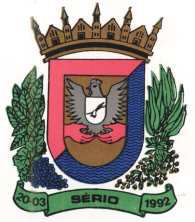 MUNICÍPIO DE SÉRIO RESUMO DOS CONTRATOS FIRMADOS EM JUNHO DE 2018Prefeitura Municipal de Sério, 12 de julho de 2018.ELIR ANTONIO SARTORI                                                                                                                                       Prefeito Municipal Contrato21/2018ObjetoServiço de consolidação da legislação municipal, de modo informatizado, via internet.Período1 anoContratadaCESPRO PROCESSAMENTO DE DADOS LTDA - MEValorR$ 6.600,00 (R$ 550,00 mensais)Início de vigênciaEm 28 de junho de 2018.LicitaçãoDispensa de licitação Nº 06/2018.